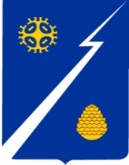 Ханты-Мансийский автономный округ – Югра (Тюменская область)Нижневартовский районАдминистрациягородского поселенияИзлучинскПОСТАНОВЛЕНИЕот 22.11.2019                                                                                              № 1050пгт. ИзлучинскОб утверждении муниципальной программы городского поселения Излучинск «Профилактика экстремизма, гармонизация   межэтнических и межкультурных отношений в  городском поселении Излучинск» В соответствии со статьей 179 Бюджетного кодекса Российской Федерации, уставом поселения, постановлением администрации поселения                          от 14.09.2018 № 540 «О модельной муниципальной программе городского             поселения Излучинск, порядке принятия решения о разработке муниципальных программ городского поселения Излучинск, их формирования, утверждения           и реализации и плане мероприятий по обеспечению разработки, утверждению муниципальных программ городского поселения Излучинск в  соответствии               с национальными целями развития»: 1. Утвердить муниципальную программу «Профилактика экстремизма, гармонизация межэтнических и межкультурных отношений в городском поселении Излучинск» согласно приложению. 2. Определить службу по организации общественной безопасности отдела правового обеспечения, муниципальной службы, кадров и организации         общественной безопасности администрации поселения ответственным исполнителем муниципальной программы. 3. Определить общий объем финансирования муниципальной программы в сумме 28,80 тыс. руб., в том числе:2020 год – 9,60 тыс. руб.;2021 год – 9,60 тыс. руб.;2022 год – 9,60 тыс. руб.;2023 год – 0,00 тыс. руб.;2024 год – 0,00 тыс. руб.;2025 год – 0,00 тыс. руб.; 2026 год – 0,00 тыс. руб. Объемы финансирования муниципальной программы подлежат корректировке в течение финансового года, исходя из возможностей бюджетов разных уровней путем уточнения по сумме и мероприятиям.4. Отделу организации деятельности администрации поселения                    (С.В. Лобик) разместить (опубликовать) постановление путем его размещения на официальном сайте органов местного самоуправления поселения. 5. Постановление вступает в силу после его официального опубликования (обнародования), но не ранее 01.01.2020. 6. Контроль за выполнением постановления оставляю за собой. Исполняющий обязанностиглава администрации поселения                                                     С.Г. ВениаминовПриложение к постановлениюадминистрации поселения от 22.11.2019  № 1050Паспорт муниципальной программы поселения «Профилактика экстремизма, гармонизация межэтнических и межкультурных отношений в  городском поселении Излучинск» (далее – муниципальная программа)1. О стимулировании инвестиционной и инновационной деятельности, развитие конкуренции и негосударственного сектора экономики1.1. Формирование благоприятной деловой средыВ целях обеспечения устойчивого социально-экономического развития поселения, создания и совершенствования условий для профилактики правонарушений и обеспечения общественного порядка в поселении при заключении контрактов  в соответствии с действующим законодательством предусматриваются  мероприятия для участников малого и среднего предпринимательства  в объеме не менее 15% совокупного годового объема закупок. При определении поставщиков (подрядчиков, исполнителей) в извещениях об осуществлении          закупок устанавливается ограничение в отношении участников закупок, которыми могут быть только субъекты малого предпринимательства, социально ориентированные некоммерческие организации.1.2. Инвестиционные проектыМуниципальной программой не предусмотрена реализация инвестиционных проектов.1.3. Развитие конкуренцииРеализация отдельных мероприятий муниципальной программы            осуществляется в соответствии с Федеральным законом от 05.04.2013 № 44-ФЗ        «О контрактной системе в сфере закупок товаров, работ, услуг для обеспечения государственных и муниципальных нужд».Контрактная система в сфере закупок основывается на принципах           открытости, прозрачности информации о контрактной системе в сфере закупок, обеспечения конкуренции, профессионализма заказчиков, стимулирования           инноваций, единства контрактной системы в сфере закупок, ответственности            за результативность обеспечения муниципальных нужд, эффективности осуществления закупок. Контрактная система направлена на создание равных условий для обеспечения конкуренции между участниками закупок. Любое           заинтересованное лицо имеет возможность в соответствии с законодательством Российской Федерации и иными нормативными правовыми актами о контрактной системе в сфере закупок стать поставщиком (подрядчиком, исполнителем).Расширение возможностей использования такой процедуры размещения государственного заказа, как электронный аукцион дает неограниченному кругу участников возможность представлять свои предложения в обезличенном виде, что полностью исключает человеческий фактор при выборе победителя.2. Механизм реализации муниципальной программы2.1. Реализацию муниципальной программы осуществляет ответственный исполнитель – служба по организации общественной безопасности отдела правового обеспечения, муниципальной службы, кадров и организации общественной безопасности администрации поселения. Ответственный исполнитель муниципальной программы несет предусмотренную законодательством ответственность (дисциплинарную, гражданско-правовую и административную) за достижение целевых показателей 
муниципальной программы, а также конечных результатов ее реализации; 
за своевременную и качественную реализацию муниципальной программы.2.2. Механизм реализации муниципальной программы предполагает:разработку и принятие нормативных правовых актов поселения, необходимых для ее выполнения;разработку и принятие локальных правовых актов, рекомендаций 
ответственного исполнителя муниципальной программы, необходимых 
для ее выполнения;ежегодное формирование перечня программных мероприятий на очередной финансовый год и плановый период с уточнением объемов финансирования по программным мероприятиям, в том числе в связи с изменениями внешних факторов, с использованием инициативного бюджетирования, привлечения к решению вопросов социально-экономического развития гражданского общества, применения механизмов проектного управления;предоставление ответственным исполнителем отчета в установленном порядке о реализации муниципальной программы;информирование общественности о ходе реализации мероприятий       муниципальной программы через размещение на официальном сайте органов местного самоуправления поселения.2.3. Расходование средств бюджета разных уровней при реализации        мероприятий муниципальной программы осуществляется в соответствии с действующим бюджетным законодательством, требованиями действующего законодательства о контрактной системе в сфере закупок. Ответственный исполнитель в порядке, установленном пунктом 2.2.15 Порядка принятия решения о разработке муниципальных программ городского поселения Излучинск, их формирования, утверждения и реализации, утвержденного постановлением администрации поселения от 14.09.2018 № 540         «О модельной муниципальной программе городского поселения Излучинск, порядке принятия решения о разработке муниципальных программ городского поселения Излучинск в соответствии с национальными целями развития» предоставляет в управление по экономики и финансам поселения отчет о реализации мероприятий муниципальной программы. Контроль за реализацией программы осуществляет начальник службы по организации общественной безопасности отдела правового обеспечения, муниципальной службы, кадров и организации общественной безопасности администрации поселения. Контроль за исполнением муниципальной программы осуществляет  глава администрации поселения. Таблица 1Целевые показатели муниципальной программы«Профилактика экстремизма, гармонизация межэтнических и межкультурных отношений в городском поселении Излучинск» Таблица 2Перечень мероприятий муниципальной программы«Профилактика экстремизма, гармонизация межэтнических и межкультурных отношений в городском поселении Излучинск» Таблица 3Портфели проектов и проекты, направленные в том числе, на реализацию национальныхи федеральных проектов Российской Федерации** Муниципальной программой не реализуются проекты и портфели проектов, проекты, направленные, в том числе на реализацию в поселении национальных проектов (программ) Российской Федерации.Таблица 4 Характеристика основных мероприятий муниципальной программы, их связь с целевыми показателями«Профилактика экстремизма, гармонизация межэтнических и межкультурных отношений в городском поселении Излучинск» * Заполняется при наличии.** Характеристика, методика расчета или ссылка на форму федерального статистического наблюдения.Таблица 5 Перечень объектов капитального строительства** Муниципальной программой не предусмотрено капитальное строительство. Наименование муниципальной программыПрофилактика экстремизма, гармонизация межэтнических и межкультурных отношений в  городском поселении Излучинск Ответственный исполнитель муниципальной программыСлужба по организации общественной безопасности отдела правового обеспечения, муниципальной службы, кадров и организации общественной безопасности администрации поселения Соисполнители муниципальной программыНет Цели муниципальной программыУкрепление общероссийской гражданской идентичности на основе духовно-нравственных ценностей народов Российской Федерации в поселении Задачи муниципальной программыУкрепление межнационального и межконфессионального согласия, сохранение этнокультурного многообразия народов, проживающих в поселенииПодпрограммы и (или)          основные мероприятияОсновное мероприятие: участие в профилактике экстремизма, а также в минимизации и (или) ликвидации последствий проявлений экстремизма в границах поселения Наименование портфеля проектов, проекта, направленных в том числе, на реализацию в поселении национальных проектов (программ) Российской ФедерацииМуниципальной программой не реализуются проекты и портфели проектов, направленных,  в том числе на реализацию в Ханты-Мансийском автономном округе – Югре национальных проектов (программ) Российской ФедерацииЦелевые показатели муниципальной программы Увеличение количества участников мероприятий, направленных на этнокультурное развитие народов России, укрепление общероссийского гражданского единства (тыс. человек) с 7,8 до 9; Отсутствие межнациональных (межэтнических) и межконфессиональных конфликтов, шт. – 0Сроки реализации муниципальной программы (разрабатывается на срок от трех лет)2020–2026 годыПараметры финансового обеспечения муниципальной программыИсточником финансирования муниципальной программы является местный бюджет и бюджет автономного округа. Общий объем финансирования муниципальной программы – 28,80 тыс. руб., в том числе:2020 год – 9,60 тыс. руб.;2021 год – 9,60 тыс. руб.;2022 год – 9,60 тыс. руб.;2023 год – 0,00 тыс. руб.;2024 год – 0,00 тыс. руб.;2025 год – 0,00 тыс. руб.; 2026 год – 0,00 тыс. руб. Параметры финансового обеспечения портфеля проектов, проекта, направленных в том числе на реализацию      в поселении национальных проектов (программ) Российской Федерации, реализуемых в составе муниципальной программы0,00 тыс. руб.№ показателяНаименование целевых показателейБазовый показатель на начало реализации муниципальной программыЗначение показателя по годамЗначение показателя по годамЗначение показателя по годамЗначение показателя по годамЗначение показателя по годамЗначение показателя по годамЗначение показателя по годамЦелевое значение      показателя на момент окончания реализации муниципальной программы№ показателяНаименование целевых показателейБазовый показатель на начало реализации муниципальной программы2020год2021 год2022 год2023 год2024 год2025 год2026 год 12345678910111.Количество участников мероприятий, направленных на этнокультурное развитие народов России, укрепление общероссийского гражданского единства, проживающих в поселении, тыс. человек7,8888,58,599992.Количество межнациональных (межэтнических) и межконфессиональных конфликтов, шт.0 00000000Номер мероприятияМероприятия муниципальной программы (их связь с целевыми показателями муниципальной программы)Ответственный исполнитель / соисполнительИсточники финансированияФинансовые затраты на реализацию (тыс. руб.)Финансовые затраты на реализацию (тыс. руб.)Финансовые затраты на реализацию (тыс. руб.)Финансовые затраты на реализацию (тыс. руб.)Финансовые затраты на реализацию (тыс. руб.)Финансовые затраты на реализацию (тыс. руб.)Финансовые затраты на реализацию (тыс. руб.)Финансовые затраты на реализацию (тыс. руб.)Номер мероприятияМероприятия муниципальной программы (их связь с целевыми показателями муниципальной программы)Ответственный исполнитель / соисполнительИсточники финансированияВсегов том числе:в том числе:в том числе:в том числе:в том числе:в том числе:в том числе:Номер мероприятияМероприятия муниципальной программы (их связь с целевыми показателями муниципальной программы)Ответственный исполнитель / соисполнительИсточники финансированияВсего2020 год2021 год2022 год2023 год2024 год2025 год2026 год1234578910111213Основное мероприятие: укрепление общероссийской гражданской идентичности на основе духовно-нравственных ценностей народов Российской Федерации в поселенииОсновное мероприятие: укрепление общероссийской гражданской идентичности на основе духовно-нравственных ценностей народов Российской Федерации в поселенииОсновное мероприятие: укрепление общероссийской гражданской идентичности на основе духовно-нравственных ценностей народов Российской Федерации в поселенииОсновное мероприятие: укрепление общероссийской гражданской идентичности на основе духовно-нравственных ценностей народов Российской Федерации в поселенииОсновное мероприятие: укрепление общероссийской гражданской идентичности на основе духовно-нравственных ценностей народов Российской Федерации в поселенииОсновное мероприятие: укрепление общероссийской гражданской идентичности на основе духовно-нравственных ценностей народов Российской Федерации в поселенииОсновное мероприятие: укрепление общероссийской гражданской идентичности на основе духовно-нравственных ценностей народов Российской Федерации в поселенииОсновное мероприятие: укрепление общероссийской гражданской идентичности на основе духовно-нравственных ценностей народов Российской Федерации в поселенииОсновное мероприятие: укрепление общероссийской гражданской идентичности на основе духовно-нравственных ценностей народов Российской Федерации в поселенииОсновное мероприятие: укрепление общероссийской гражданской идентичности на основе духовно-нравственных ценностей народов Российской Федерации в поселенииОсновное мероприятие: укрепление общероссийской гражданской идентичности на основе духовно-нравственных ценностей народов Российской Федерации в поселении1.Реализация мероприятий направленных на противодействие экстремистской деятельности, в том числе мероприятий направленных на укрепление межнационального и межконфессионального согласия, сохранение этнокультурного многообразия народов, проживающих в поселении, информирование населения, <1>, <2> Служба по организации общественной безопасности отдела правового обеспечения, муниципальной службы, кадров и организации общественной безопасности администрации поселениявсего28,809,609,609,600,000,000,000,001.Реализация мероприятий направленных на противодействие экстремистской деятельности, в том числе мероприятий направленных на укрепление межнационального и межконфессионального согласия, сохранение этнокультурного многообразия народов, проживающих в поселении, информирование населения, <1>, <2> Служба по организации общественной безопасности отдела правового обеспечения, муниципальной службы, кадров и организации общественной безопасности администрации поселенияместный бюджет28,809,609,609,600,000,000,000,00Итого по основному мероприятиювсего28,809,609,609,600,000,000,000,00Итого по основному мероприятиюместный бюджет28,809,609,609,600,000,000,000,00в том числе по проектам, портфелям проектов поселения (в том числе направленные на реализацию национальных и федеральных проектов Российской Федерации)всего0,000,000,000,000,000,000,000,00в том числе по проектам, портфелям проектов поселения (в том числе направленные на реализацию национальных и федеральных проектов Российской Федерации)местный бюджет0,000,000,000,000,000,000,000,00Всего по муниципальной программе:всего28,809,609,609,600,000,000,000,00Всего по муниципальной программе:местный бюджет28,809,609,609,600,000,000,000,00инвестиции в объекты муниципальной собственностивсего0,000,000,000,000,000,000,000,00инвестиции в объекты муниципальной собственностиместный бюджет0,000,000,000,000,000,000,000,00в том числе:0,000,000,000,000,000,000,000,00проекты, портфели проектов поселения (в том числе направленные на реализацию национальных и федеральных проектов Российской Федерации):всего0,000,000,000,000,000,000,000,00проекты, портфели проектов поселения (в том числе направленные на реализацию национальных и федеральных проектов Российской Федерации):местный бюджет0,000,000,000,000,000,000,000,00в том числе инвестиции в объекты муниципальной собственностивсего0,000,000,000,000,000,000,000,00в том числе инвестиции в объекты муниципальной собственностиместный бюджет0,000,000,000,000,000,000,000,00Инвестиции в объекты муниципальной собственности (за исключением инвестиций в объекты муниципальной собственности по проектам, портфелям проектов поселения)всего0,000,000,000,000,000,000,000,00Инвестиции в объекты муниципальной собственности (за исключением инвестиций в объекты муниципальной собственности по проектам, портфелям проектов поселения)местный бюджет0,000,000,000,000,000,000,000,00Прочие расходывсего28,809,609,609,600,000,000,000,00Прочие расходыместный бюджет28,809,609,609,600,000,000,000,00№п/пНаименование портфеля проектов, проектаНаименование проекта или мероприятияНомер основного мероприятияЦелиСрок реализацииИсточникифинансированияПараметры финансового обеспечения, тыс. рублейПараметры финансового обеспечения, тыс. рублейПараметры финансового обеспечения, тыс. рублейПараметры финансового обеспечения, тыс. рублейПараметры финансового обеспечения, тыс. рублейПараметры финансового обеспечения, тыс. рублейПараметры финансового обеспечения, тыс. рублейПараметры финансового обеспечения, тыс. рублей№п/пНаименование портфеля проектов, проектаНаименование проекта или мероприятияНомер основного мероприятияЦелиСрок реализацииИсточникифинансированиявсего2019 г.2020 г.2021 г.2022 г.2023 г.2024 г.2025 г.123456789101112131415Портфели проектов, основанные на национальных и федеральных проектах Российской ФедерацииПортфели проектов, основанные на национальных и федеральных проектах Российской ФедерацииПортфели проектов, основанные на национальных и федеральных проектах Российской ФедерацииПортфели проектов, основанные на национальных и федеральных проектах Российской ФедерацииПортфели проектов, основанные на национальных и федеральных проектах Российской ФедерацииПортфели проектов, основанные на национальных и федеральных проектах Российской ФедерацииПортфели проектов, основанные на национальных и федеральных проектах Российской ФедерацииПортфели проектов, основанные на национальных и федеральных проектах Российской ФедерацииПортфели проектов, основанные на национальных и федеральных проектах Российской ФедерацииПортфели проектов, основанные на национальных и федеральных проектах Российской ФедерацииПортфели проектов, основанные на национальных и федеральных проектах Российской ФедерацииПортфели проектов, основанные на национальных и федеральных проектах Российской ФедерацииПортфели проектов, основанные на национальных и федеральных проектах Российской ФедерацииПортфели проектов, основанные на национальных и федеральных проектах Российской ФедерацииПортфели проектов, основанные на национальных и федеральных проектах Российской Федерации1Портфель проектов Проект 1 (номер показателя из таблицы 1) всего 0,00,00,00,00,00,00,00,01Портфель проектов Проект 1 (номер показателя из таблицы 1) федеральный бюджет0,00,00,00,00,00,00,00,01Портфель проектов Проект 1 (номер показателя из таблицы 1) бюджет автономного округа0,00,00,00,00,00,00,00,01Портфель проектов Проект 1 (номер показателя из таблицы 1) местный бюджет0,00,00,00,00,00,00,00,01Портфель проектов Проект 1 (номер показателя из таблицы 1) иные источники финансирования0,00,00,00,00,00,00,00,01Портфель проектов Итого по портфелю проектов 1Итого по портфелю проектов 1Итого по портфелю проектов 1Итого по портфелю проектов 1всего 0,00,00,00,00,00,00,00,01Портфель проектов Итого по портфелю проектов 1Итого по портфелю проектов 1Итого по портфелю проектов 1Итого по портфелю проектов 1федеральный бюджет0,00,00,00,00,00,00,00,01Портфель проектов Итого по портфелю проектов 1Итого по портфелю проектов 1Итого по портфелю проектов 1Итого по портфелю проектов 1бюджет автономного округа0,00,00,00,00,00,00,00,01Портфель проектов Итого по портфелю проектов 1Итого по портфелю проектов 1Итого по портфелю проектов 1Итого по портфелю проектов 1местный бюджет0,00,00,00,00,00,00,00,01Портфель проектов Итого по портфелю проектов 1Итого по портфелю проектов 1Итого по портфелю проектов 1Итого по портфелю проектов 1иные источники финансирования0,00,00,00,00,00,00,00,0ИТОГОИТОГОИТОГОИТОГОИТОГОИТОГОвсего 0,00,00,00,00,00,00,00,0ИТОГОИТОГОИТОГОИТОГОИТОГОИТОГОфедеральный бюджет0,00,00,00,00,00,00,00,0ИТОГОИТОГОИТОГОИТОГОИТОГОИТОГОбюджет автономного округа0,00,00,00,00,00,00,00,0ИТОГОИТОГОИТОГОИТОГОИТОГОИТОГОместный бюджет0,00,00,00,00,00,00,00,0ИТОГОИТОГОИТОГОИТОГОИТОГОИТОГОиные источники финансирования0,00,00,00,00,00,00,00,0Портфели проектов Ханты-Мансийского автономного округа – Югры (указывается перечень портфелей проектов, не основанных на национальных и федеральных проектах Российской Федерации)Портфели проектов Ханты-Мансийского автономного округа – Югры (указывается перечень портфелей проектов, не основанных на национальных и федеральных проектах Российской Федерации)Портфели проектов Ханты-Мансийского автономного округа – Югры (указывается перечень портфелей проектов, не основанных на национальных и федеральных проектах Российской Федерации)Портфели проектов Ханты-Мансийского автономного округа – Югры (указывается перечень портфелей проектов, не основанных на национальных и федеральных проектах Российской Федерации)Портфели проектов Ханты-Мансийского автономного округа – Югры (указывается перечень портфелей проектов, не основанных на национальных и федеральных проектах Российской Федерации)Портфели проектов Ханты-Мансийского автономного округа – Югры (указывается перечень портфелей проектов, не основанных на национальных и федеральных проектах Российской Федерации)Портфели проектов Ханты-Мансийского автономного округа – Югры (указывается перечень портфелей проектов, не основанных на национальных и федеральных проектах Российской Федерации)Портфели проектов Ханты-Мансийского автономного округа – Югры (указывается перечень портфелей проектов, не основанных на национальных и федеральных проектах Российской Федерации)Портфели проектов Ханты-Мансийского автономного округа – Югры (указывается перечень портфелей проектов, не основанных на национальных и федеральных проектах Российской Федерации)Портфели проектов Ханты-Мансийского автономного округа – Югры (указывается перечень портфелей проектов, не основанных на национальных и федеральных проектах Российской Федерации)Портфели проектов Ханты-Мансийского автономного округа – Югры (указывается перечень портфелей проектов, не основанных на национальных и федеральных проектах Российской Федерации)Портфели проектов Ханты-Мансийского автономного округа – Югры (указывается перечень портфелей проектов, не основанных на национальных и федеральных проектах Российской Федерации)Портфели проектов Ханты-Мансийского автономного округа – Югры (указывается перечень портфелей проектов, не основанных на национальных и федеральных проектах Российской Федерации)Портфели проектов Ханты-Мансийского автономного округа – Югры (указывается перечень портфелей проектов, не основанных на национальных и федеральных проектах Российской Федерации)Портфели проектов Ханты-Мансийского автономного округа – Югры (указывается перечень портфелей проектов, не основанных на национальных и федеральных проектах Российской Федерации)1Портфель проектов Проект 1 (номер показателя из таблицы 1) всего 0,00,00,00,00,00,00,00,01Портфель проектов Проект 1 (номер показателя из таблицы 1) федеральный бюджет0,00,00,00,00,00,00,00,01Портфель проектов Проект 1 (номер показателя из таблицы 1) бюджет автономного округа0,00,00,00,00,00,00,00,01Портфель проектов Проект 1 (номер показателя из таблицы 1) местный бюджет0,00,00,00,00,00,00,00,01Портфель проектов Проект 1 (номер показателя из таблицы 1) иные источники финансирования0,00,00,00,00,00,00,00,0Итого по портфелю проектов Итого по портфелю проектов Итого по портфелю проектов Итого по портфелю проектов Итого по портфелю проектов Итого по портфелю проектов всего 0,00,00,00,00,00,00,00,0Итого по портфелю проектов Итого по портфелю проектов Итого по портфелю проектов Итого по портфелю проектов Итого по портфелю проектов Итого по портфелю проектов федеральный бюджет0,00,00,00,00,00,00,00,0Итого по портфелю проектов Итого по портфелю проектов Итого по портфелю проектов Итого по портфелю проектов Итого по портфелю проектов Итого по портфелю проектов бюджет автономного округа0,00,00,00,00,00,00,00,0Итого по портфелю проектов Итого по портфелю проектов Итого по портфелю проектов Итого по портфелю проектов Итого по портфелю проектов Итого по портфелю проектов местный бюджет0,00,00,00,00,00,00,00,0Итого по портфелю проектов Итого по портфелю проектов Итого по портфелю проектов Итого по портфелю проектов Итого по портфелю проектов Итого по портфелю проектов иные источники финансирования0,00,00,00,00,00,00,00,0№ п/пОсновные мероприятияОсновные мероприятияОсновные мероприятияОсновные мероприятияНаименование целевого показателя**№ п/пНаименование мероприятийСодержание (направления расходов)Содержание (направления расходов)Номер приложения к муниципальной программе, реквизиты нормативного правового акта, наименование портфеля проектов (проекта))*Наименование целевого показателя**123345Цель: укрепление общероссийской гражданской идентичности на основе духовно-нравственных ценностей народов Российской Федерации в поселенииЦель: укрепление общероссийской гражданской идентичности на основе духовно-нравственных ценностей народов Российской Федерации в поселенииЦель: укрепление общероссийской гражданской идентичности на основе духовно-нравственных ценностей народов Российской Федерации в поселенииЦель: укрепление общероссийской гражданской идентичности на основе духовно-нравственных ценностей народов Российской Федерации в поселенииЦель: укрепление общероссийской гражданской идентичности на основе духовно-нравственных ценностей народов Российской Федерации в поселенииЦель: укрепление общероссийской гражданской идентичности на основе духовно-нравственных ценностей народов Российской Федерации в поселенииЗадача: укрепление межнационального и межконфессионального согласия, сохранение этнокультурного многообразия народов, проживающих в поселении Задача: укрепление межнационального и межконфессионального согласия, сохранение этнокультурного многообразия народов, проживающих в поселении Задача: укрепление межнационального и межконфессионального согласия, сохранение этнокультурного многообразия народов, проживающих в поселении Задача: укрепление межнационального и межконфессионального согласия, сохранение этнокультурного многообразия народов, проживающих в поселении Задача: укрепление межнационального и межконфессионального согласия, сохранение этнокультурного многообразия народов, проживающих в поселении Задача: укрепление межнационального и межконфессионального согласия, сохранение этнокультурного многообразия народов, проживающих в поселении Основное мероприятие: участие в профилактике экстремизма, а также в минимизации и (или) ликвидации последствий проявлений экстремизма в границах поселения Основное мероприятие: участие в профилактике экстремизма, а также в минимизации и (или) ликвидации последствий проявлений экстремизма в границах поселения Основное мероприятие: участие в профилактике экстремизма, а также в минимизации и (или) ликвидации последствий проявлений экстремизма в границах поселения Основное мероприятие: участие в профилактике экстремизма, а также в минимизации и (или) ликвидации последствий проявлений экстремизма в границах поселения Основное мероприятие: участие в профилактике экстремизма, а также в минимизации и (или) ликвидации последствий проявлений экстремизма в границах поселения Основное мероприятие: участие в профилактике экстремизма, а также в минимизации и (или) ликвидации последствий проявлений экстремизма в границах поселения 1.Реализация мероприятий направленных на противодействие экстремистской деятельности, в том числе мероприятий направленных на укрепление межнационального и межконфессионального согласия, сохранение этнокультурного многообразия народов, проживающих в поселении, информирование населения  Реализация мероприятий направленных на противодействие экстремистской деятельности, в том числе мероприятий направленных на укрепление межнационального и межконфессионального согласия, сохранение этнокультурного многообразия народов, проживающих в поселении, информирование населения  Поставка, размещение полиграфической продукции.При этом ответственный исполнитель муниципальной программы без финансирования осуществляет мониторинг интернет – ресурсов на предмет наличия материалов с признаками экстремистской деятельности, а также принимает участие в организации проведения мероприятий, направленных на укрепление межнационального и межконфессионального       согласия, сохранение этнокультурного многообразия народов, проживающих в поселении, расширение межрелигиозного диалогаФедеральный закон от 25.07.2002 № 114-ФЗ «О противодействии экстремистской деятельности», от 06.10.2003 № 131-ФЗ            «Об общих принципах организации местного самоуправления              в Российской Федерации» Количество участников мероприятий, направленных на этнокультурное развитие народов России, укрепление общероссийского гражданского единства, проживающих в поселении,количество межнациональных (межэтнических) и межконфессиональных конфликтов№п/пНаименование муниципального образованияНаименование объектаМощностьСрок строительства, проектированияИсточник финансирования1234561